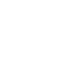                                     НОВООДЕСЬКА МІСЬКА РАДА                                       МИКОЛАЇВСЬКОЇ ОБЛАСТІ                          ВИКОНАВЧИЙ КОМІТЕТ                  Р І Ш Е Н Н ЯПРОЕКТ__ квітня 2021                                м. Нова Одеса                        №  __Про надання матеріальної допомоги громадянам громадиВідповідно до п.1 частини «а», п.14 частини «б» статті 34 Закону України «Про місцеве самоврядування в Україні», на виконання п.24 розділу 1  Комплексної програми «Турбота» Новоодеської міської ради на 2021-2025 роки, розглянувши заяви громадян Особа 1, Особа 2, Особа 3, Особа 4,  Особа 5, Особа 6, Особа 7, Особа 8 про надання  матеріальної допомоги та представлені документи, виконавчий комітет міської радиВИРІШИВ :1. Надати матеріальну допомогу громадянці Особа 1, 1960 р.н., яка проживає в м. Нова Одеса по вул. *, буд. *, кошти в сумі 8000 грн. (як виняток, за узгодженням із  Комісією з розгляду  питань  щодо  надання адресної грошової допомоги мешканцям громади, які перебувають в складних життєвих обставинах, так як внаслідок смерті обох батьків на протязі року, на утриманні залишилось 5 неповнолітніх онуків. Державні виплати на дітей не отримують, на стадії переоформлення та отримання опікунства).2. Надати матеріальну допомогу громадянину Особа 2, 1952 р.н., який проживає в м. Нова Одеса по вул. *, кошти в сумі 500 грн.3. Надати матеріальну допомогу громадянці Особа 3, 1954 р.н., яка проживає в м. Нова Одеса по вул. *, кошти в сумі 700 грн.4. Надати матеріальну допомогу громадянці Особа 4, 1937 р.н., яка проживає в м. Нова Одеса по вул. *, кошти в сумі 1500 грн.5. Надати матеріальну допомогу громадянці Особа 5, 1963 р.н., яка проживає в м. Нова Одеса по вул. *, кошти в сумі  1500 грн.6. Надати матеріальну допомогу громадянці Особа 6, 1960 р.н., яка проживає в м. Нова Одеса по вул. *, кошти в сумі   1500 грн.7. Надати матеріальну допомогу громадянці Особа 7, 1942 р.н., яка проживає в м. Нова Одеса по вул. *, кошти в сумі  1500 грн.8. Надати матеріальну допомогу громадянці Особа 8, 1962 р.н., яка проживає в м. Нова Одеса по вул. *, кошти в сумі 2000 грн.9. Відділу бухгалтерського обліку та звітності апарату виконавчого комітету Новоодеської міської ради (Ярковій О.М.) здійснити виплати згідно чинного законодавства.10. Контроль за виконанням даного рішення покласти на керуючого справами  виконкому Геннадія Чубука.Міський голова 				                              	     Олександр ПОЛЯКОВ